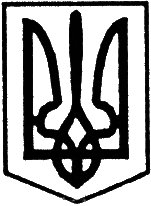 УКРАЇНАУльяновська районна радаКіровоградської областічетверта сесія сьмого  скликанняР і ш е н н я від  “   лютого   2016 року	                                                       № 64                                                                                      м. УльяновкаПро затвердження натуральних добових норм харчування в стаціонарному відділенні для постійного проживання територіального центру соціального обслуговування (надання соціальних послуг) Ульяновського районуКеруючись Законом України “Про місцеве самоврядування в Україні”, відповідно до вимог постанови Кабінету Міністрів України №324 від                     13 березня 2002 року “Про затвердження натуральних добових норм харчування в інтернатних установах, навчальних та санаторних закладах сфери управління Міністерства соціальної політики” із змінами внесеними постановою Кабінету Міністрів України № 35 від 25 січня 2012 року, враховуючи специфіку потреб в харчуванні людей похилого віку та на підставі рекомендацій постійних комісій районної ради з питань комунальної власності, житлового господарства, побутового, торгівельного обслуговування та захисту прав споживачів, з питань освіти, охорони здоров’я, культури, фізкультури і спорту, обслуговування і соціального захисту населення та з питань планування, бюджету і фінансіврайонна рада ВИРІШИЛА:1. Затвердити натуральні добові норми харчування в стаціонарному відділенні для постійного проживання територіального центру соціального обслуговування (надання соціальних послуг) Ульяновського району в таких  розмірах:грамів брутто на одну людину:хліб житній – 250;хліб пшеничний – 450;борошно пшеничне – 50;крохмаль – 5;крупи, макаронні вироби, бобові – 100;цукор – 45;картопля – 600;овочі, усього – 550;у тому числі:буряк – 80;морква – 60;капуста – 150;цибуля – 60;інші свіжі овочі відповідно до сезону – 100;квашені, консервовані овочі – 100фрукти свіжі, у тому числі цитрусові – 200;фрукти сушені – 20;фрукти консервовані – 50;соки – 150;м'ясо – 100;м’ясні консерви, ковбасні вироби – 20;риба – 100;рибні консерви, оселедець – 50;молоко, кисломолочні продукти – 450;сир кисломолочний – 50;сир твердий – 20;сметана – 20;масло – 25;олія – 45;маргарин – 5;сало, смалець – 20;яйця, штук – 1/2;чай – 1;кава злакова – 4;кондитерські вироби – 35;какао – 3;сіль – 10;дріжджі – 1;спеції – 2.2. Добова норма таких продуктів як ковбаса, сир, риба, дріжджі, мед тощо сумується за 7-10днів і реалізується в 2-3 прийоми протягом цього періоду.3. У разі відсутності необхідних продуктів харчування можна проводити їх заміну згідно із затвердженими Міністерством охорони здоров’я нормами заміни продуктів. 4. Для квашення овочів (огірків, помідорів, капусти тощо) та консервування овочів та фруктів використовують сіль і цукор згідно з рецептурами понад добову норму.           5.Контроль за виконанням даного рішення покласти на постійну комісію районної ради з питань освіти, охорони здоров’я, культури, фізкультури і спорту, обслуговування і соціального захисту населенняЗаступник голови районної ради                                      Л. ВЕРБЕЦЬКА